DOMANDA DI TIROCINIO PER CREDITI A SCELTA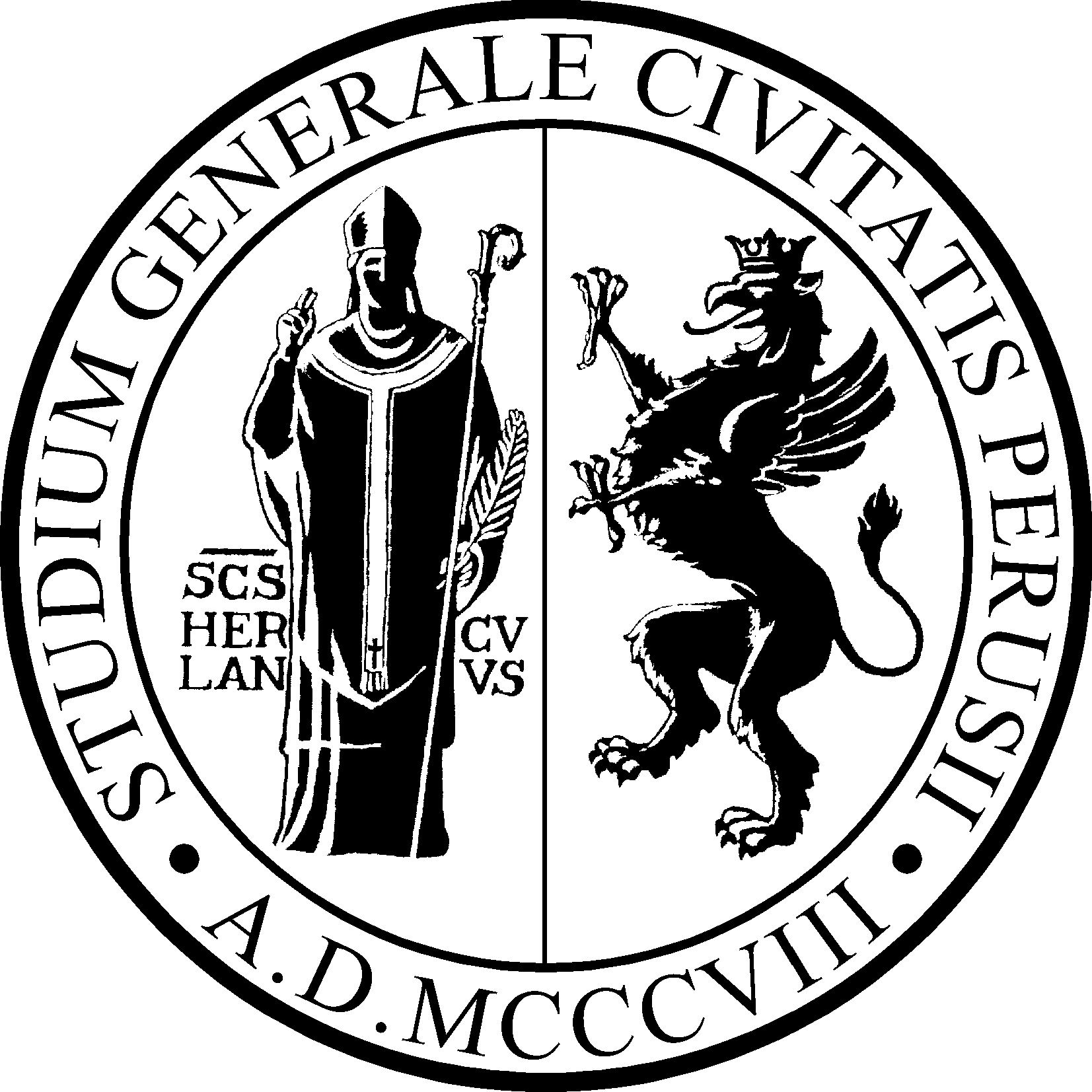 Al Direttore del Dipartimento di EconomiaProf. Libero Mario MARI___ sottoscritt__:Nome ______________________ Cognome 	Email: ____________________________________________________@studenti.unipg.itMatricola n. ____________________, iscritto al Corso di Laurea Triennale/Magistrale in: 	 ai fini del riconoscimento di una parte dei crediti a scelta dello studente:C H I E D EAi sensi del decreto 25.03.1998 n. 142 del Ministero del Lavoro e della Previdenza Sociale, di poter svolgere l’attività di tirocinante, per un periodo di ____ mesi presso ______________________________________________________________ con sede in __________________________________________________________. in base alla convenzione Prot. n. _______________ esistente tra l’Università di Perugia e la suddetta Azienda/Ente ospitante.- Tutor aziendale 	
- Tutor universitario 	Perugia, __________________     Firma tirocinante______________________________________Vista la L. n. 196 del 24/6/1997 ed il Decreto attuativo n. 142 del 25/3/1998 Art. n. 7 il/la sottoscritto/a dichiara di:non aver svolto altri tirociniaver svolto altri tirocini della durata di mesi ____ presso ________________________________
_____________________________________________________________________________    Firma tirocinante_______________________Visto si approva	 Il Direttore del Dipartimento(Prof. Libero Mario MARI)